Two weekend to choose from, but space is filling fast:  1-September 18-19 or 2-September 24-26.Friday-September 17th, 2021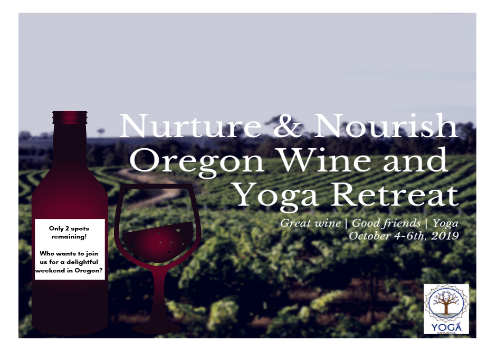 
-all travelers arrive into PDX that are arriving via Air by 11:00 am. Meet in Baggage area.(A small group of us will arrive on Thursday. If you wish to come in early, I can help you make arrangements at the hotel we are staying)11:30 Lunch at Kennedy School-see menu attached (not included in event fee)12:45 Chocolate Tasting-Moonstruck Chocolate2:45 Cheese TastingCheck in 3:45 La Bastide Bed and Breakfast-4 pm-Walk to Hyland Estates for our first tasting experience. Enjoy 5 tastings.5:30 pm-7 pm Appetizers and Wine tasting with our local sponsor-Duck Pond at La Bastide (private event)8-8:30 pm Close the evening with a Restorative Yoga class Saturday-September 188-9:00 am Partner Yoga Class-with Myo-facial Release. An opportunity to have fun, while enjoying yoga.9:30-10:30 am- Breakfast10:50 am leave for Winery Tour: Elk Cove11:30 am Tasting at Elk Cove12:30 pm Travel to next Vineyard-Pike Road
1-2:50 Tasting and Lunch on site and tasting. (Lunch from Horse Radish Deli)2:50 pm Travel to Rex Hill3:30 pm Rex Hill Experience6:15 pm leave for dinner6:30 pm- dinner at Red Hill Market. (Dinner, iced tea and water included)8:30-9:00 Restorative Yoga to close eveningSunday-September 19th8-9:00 Sam Partner Yoga Class-with Myo-facial Release. An opportunity to have fun, while enjoying yoga.9:30-10:30 Breakfast10:30-prepare to leave12 check out and return to Portland AirportFlights should be booked after 3:30 pm to return home.(NOTE-agenda and winery's may change slightly)